Print cards on heavy card stock according to the following color coded key:cut into 4 cards per sheet (approximately 4.25 x 5.5)APPLICATION CARDS, (1st -9th cards) REDDECOMPOSE, (cards 10th & -11th cards) ORANGEEQUATIONS, (12th – 14th cards) YELLOWFLUENCY,  (15th – 21st cards) GREENPLACE VALUE, (22nd-27th cards) BLUENUMBER LINE, (28th & 29th cards) PINKOPERATIONS, (30th – 35th cards) PURPLEThe last 2 cards are the directions cards, print 2-sided flipped on short side.Once cards are printed, cut along dotted lines, 4 cards per sheet, approximately 4 x 5Solve addition and subtraction word problems, and add and subtract within 10, e.g., by using objects or drawings to represent the problem.Solve word problems that call for addition of three whole numbers whose sum is less than or equal to 20, e.g., by using objects, drawings, and equations with a symbol for the unknown number to represent the problem.Use addition and subtraction within 100 to solve one- and two-step word problems involving situations of adding to, taking from, putting together, taking apart, and comparing, with unknowns in all positions, e.g., by using drawings and equations with a symbol for the unknown number to represent the problem.Use multiplication and division within 100 to solve word problems in situations involving equal groups, arrays, and measurement quantities, e.g., by using drawings and equations with a symbol for the unknown number to represent the problem.Solve multi-step word problems posed with whole numbers and having whole-number answers using the four operations, including problems in which remainders must be interpreted. Represent these problems using equations with a letter standing for the unknown quantity. Assess the reasonableness of answers using mental computation and estimation strategies including rounding.Solve word problems involving addition and subtraction of fractions referring to the same whole, including cases of unlike denominators, e.g., by using visual fraction models or equations to represent the problem. Use benchmark fractions and number sense of fractions to estimate mentally and assess the reasonableness of answers. For example, recognize an incorrect result 2/5 + 1/2 = 3/7, by observing that 3/7 < 1/2.Interpret and compute quotients of fractions, and solve word problems involving division of fractions by fractions, e.g., by using visual fraction models and equations to represent the problem. For example, create a story context for (2/3) ÷ (3/4) and use a visual fraction model to show the quotient; use the relationship between multiplication and division to explain that (2/3) ÷ (3/4) = 8/9 because 3/4 of 8/9 is 2/3. (In general, (a/b) ÷ (c/d) = ad/bc.) How much chocolate will each person get if 3 people share 1/2 lb. of chocolate equally? How many 3/4-cup servings are in 2/3 of a cup of yogurt? How wide is a rectangular strip of land with length 3/4 mi. and area 1/2 square mi.?Solve real-world and mathematical problems involving the four operations with rational numbers.Solve real-world and mathematical problems leading to two linear equations in two variables. For example, given coordinates for two pairs of points, determine whether the line through the first pair of points intersects the line through the second pair.Decompose numbers less than or equal to 10 into pairs in more than one way, e.g., by using objects or drawings, and record each decomposition by a drawing or equation (e.g., 5 = 2 + 3 and 5 = 4 + 1).Decompose a fraction into a sum of fractions with the same denominator in more than one way, recording each decomposition by an equation. Justify decompositions, e.g., by using a visual fraction model. Examples: 3/8 = 1/8 + 1/8 + 1/8 ; 3/8 = 1/8 + 2/8 ; 2 1/8 = 1 + 1 + 1/8 = 8/8 + 8/8 + 1/8.Solve real-world and mathematical problems by writing and solving equations of the form x + p = q and px = q for cases in which p, q and x are all nonnegative rational numbers.Use variables to represent quantities in a real-world or mathematical problem, and construct simple equations and inequalities to solve problems by reasoning about the quantities. a. Solve word problems leading to equations of the form px + q = r and p(x + q) = r, where p, q, and r are specific rational numbers. Solve equations of these forms fluently. Compare an algebraic solution to an arithmetic solution, identifying the sequence of the operations used in each approach. For example, the perimeter of a rectangle is 54 cm. Its length is 6 cm. What is its width? b. Solve word problems leading to inequalities of the form px + q > r or px + q < r, where p, q, and r are specific rational numbers. Graph the solution set of the inequality and interpret it in the context of the problem. For example: As a salesperson, you are paid $50 per week plus $3 per sale. This week you want your pay to be at least $100. Write an inequality for the number of sales you need to make and describe the solutions.Analyze and solve pairs of simultaneous linear equations. a. Understand that solutions to a system of two linear equations in two variables correspond to points of intersection of their graphs, because points of intersection satisfy both equations simultaneously. b. Solve systems of two linear equations in two variables algebraically, and estimate solutions by graphing the equations. Solve simple cases by inspection. For example, 3x + 2y=5 and 3x+2y=6 have no solution because 3x+2y cannot simultaneously be 5 and 6. c. Solve real-world and mathematical problems leading to two linear equations in two variables. For example, given coordinates for two pairs of points, determine whether the line through the first pair of points intersects the line through the second pair. Fluently add and subtract within 5.Add and subtract within 20, demonstrating fluency for addition and subtraction within 10. Use strategies such as counting on; making ten(e.g., 8 + 6 = 8 + 2 + 4 = 10 + 4 = 14); decomposing a number leading to ten (e.g., 13 – 4 = 13 – 3 – 1 = 10 – 1 = 9); using the relationship between addition and subtraction (e.g., knowing that 8 + 4 = 12, one knows 12 – 8 = 4); and creating equivalent but easier or known sums (e.g., adding 6 + 7 by creating the known equivalent 6 + 6 + 1 = 12 + 1 = 13).Fluently add and subtract within 100 using strategies based on place value, properties of operations, and/or the relationship between addition and subtraction.Fluently multiply and divide within 100, using strategies such as the relationship between multiplication and division (e.g., knowing that 8 x 5 = 40, one knows 40 ÷ 5 = 8) or properties of operations. By the end of Grade 3, know from memory all products of two one-digit numbers.Fluently add and subtract multi-digit whole numbers using the standard algorithm.Fluently multiply multi-digit whole numbers using the standard algorithm.Fluently add, subtract, multiply, and divide multi-digit decimals using the standard algorithm for each operation.Compose and decompose numbers from 11 to 19 into ten ones and some further ones, e.g., by using objects or drawings, and record each composition or decomposition by a drawing or equation (e.g., 18 = 10 + 8); understand that these numbers are composed of ten ones and one, two, three, four, five, six, seven, eight, or nine ones.Understand that the two digits of a two-digit number represent amounts of tens and ones. Understand the following as special cases: a. 10 can be thought of as a bundle of ten ones – called a “ten.” b. The numbers from 11-19 are composed of a ten and one, two, three, four, five, six, seven, eight or nine ones. c. The numbers 10, 20, 30, 40, 50, 60, 70, 80, 90 refer to one, two, three, four, five, six, seven, eight, or nine tens (and 0 ones). Understand that the three digits of a three-digit number represent amounts of hundreds, tens, and ones; e.g., 706 equals 7 hundreds, 0 tens, and 6 ones. Understand the following as special cases: a. 100 can be thought of as a bundle of ten tens – called a “hundred.” b. The numbers 100, 200, 300, 400, 500, 600, 700, 800, 900 refer to one, two, three, four, five, six, seven, eight, or nine hundreds (and 0 tens and 0 ones). Use place value understanding to round whole numbers to the nearest 10 or 100.Recognize that in a multi-digit whole number, a digit in one place represents ten times what it represents in the place to its right. For example, recognize that 700 ÷ 70 = 10 by applying concepts of place value and division.Recognize that in a multi-digit number, a digit in one place represents 10 times as much as it represents in the place to its right and 1/10 of what it represents in the place to its left.Represent whole numbers as lengths from 0 on a number line diagram with equally spaced points corresponding to the numbers 0, 1, 2 …, and represent whole-number sums and differences within 100 on a number line diagram.Understand a fraction as a number on the number line; represent fractions on a number line diagram. a. Represent a fraction 1/b on a number line diagram by defining the interval from 0 to 1 as the whole and partitioning it into b equal parts. Recognize that each part has size 1/b and that the endpoint of the part based at 0 locates the number 1/b on the number line. b. Represent a fraction a/b on a number line diagram by marking off a lengths 1/b from 0. Recognize that the resulting interval has size a/b and that its endpoint locates the number a/b on the number line. Apply properties of operations as strategies to add and subtract. Examples: if 8 + 3 = 11 is known, then 3 + 8 = 11 is also known. (Commutative property of addition.) To add 2 + 6 + 4, the second two numbers can be added to make a ten, so 2 + 6 + 4 = 2 + 10 = 12. (Associative property of addition.)OPERATIONSExplain why addition and subtraction strategies work, using place value and the properties of operations.OPERATIONSApply properties of operations as strategies to multiply and divide. Examples: If 6 x 4 = 24 is known, then 4 x 6 = 24 is also known. (Commutative property of multiplication.) 3 x 5 x 2 can be found by 3 x 5 = 15, then 15 x 2 = 30, or by 5 x 2 = 10, then 3 x 10 = 30. (Associative property of multiplication.) Knowing that 8 x 5 = 40 and 8 x 2 = 16, one can find 8 x 7 as 8 x (5 + 2) = (8 x 5) + (8 x 2) = 40 + 16 = 56. (Distributive property.)Find whole number quotients and remainders with up to four-digit dividends and one-digit divisors, using strategies based on place value, the properties of operations, and/or the relationship between multiplication and division. Illustrate and explain the calculation by using equations, rectangular arrays, and/or area models.Add, subtract, multiply, and divide decimals to hundredths, using concrete models or drawings and strategies based on place value, properties of operations, and/or the relationship between addition and subtraction; relate the strategy to a written method and explain the reasoning used.Apply the properties of operations to generate equivalent expressions. For example, apply the distributive property to the expression 3 (2 + x) to produce the equivalent expression 6 + 3x; apply the distributive property to the expression 24x + 18y to produce the equivalent expression 6 (4x + 3y); apply properties of operations to y + y + y to produce the equivalent expression 3y.Apply properties of operations as strategies to add, subtract, factor, and expand linear expressions with rational coefficients.Solve linear equations with rational number coefficients, including equations whose solutions require expanding expressions using the distributive property and collecting like terms.DirectionsCoherence Card Activity – Facilitator DirectionsObjective: Engage educators in an activity to uncover some of the math progressions woven into the Standards, and illustrate the concept of coherence across grades and within a grade.  Materials: 7 sets of colored index cards with individual standards written or printed on them (one color per progression)One large poster with individual columns for Kindergarten through 8th grade, written or printed as follows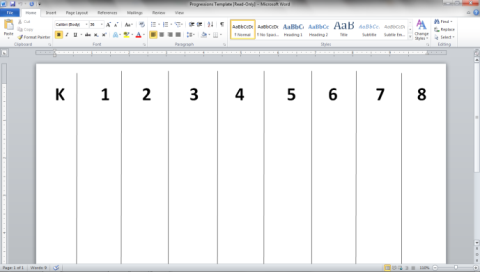 Participants should bring their personal copy of the StandardsActivity walkthrough:Divide participants into groups small enough so that they can easily work as a team. Facilitator should explain the activity as follows:In front of you lie a set of colored cards and a large poster.  Each colored set of cards represents one theme, such as number lines or properties of operations, and each card has an individual standard printed on it.  DirectionsYour goal as a team is to correctly place the cards within each grade in an accurate progression.  The only parameters are that no two of the same color cards will appear in the same grade, and that there will not necessarily be one card in each grade for each progression. You may not use your standards during the activity - only at the very end to check your team’s work.  It may be helpful to first identify the theme for each set of cards, so that you collectively understand each strand that you are working with.  Although you may not all be K – 8 teachers, the objective is to see how topics and themes in the Standards progress from K-8.   Use the wording of the standards on each card as an indicator of which standard would be placed before or after another standard within the same progression.  Encourage teams to get up around the poster board together as they experiment with ordering the cards and placing them in different grades.  As participants begin their discussion, facilitators should walk around to different groups and observe.  If a team seems stuck, ask them which standards they are specifically struggling with and read them aloud, or ask the participants to read them aloud.  Continuously draw the team back to individual word choices, which will help them understand why one standard would be before or after another.  After all the cards are placed on the board, have participants take out their Standards and check their work, either grade by grade or by each progression.For additional resources visit: http://www.achievethecore.org/